ASI CLASS Ad-Hoc Committee MeetingKassandra Mariscal, Senator of College of Letters, Arts, and Social Sciences & Chair11:00am –12:00pmWednesday, February 22nd, 2017| ASI Board Room, 2nd Floor, New UU BuildingConferencing Instructions:
Dial in the access telephone number 888-935- 1819Enter participant pass code 5084625 followed by # signCALL TO ORDERROLL CALLACTION ITEM - Approval of the AgendaACTION ITEM – Approval of the Minutes of February 8th, 2017PUBLIC COMMENT – Public Comment is intended as a time for any member of the public to address the committee on any issues affecting ASI and/or the California State University, East Bay.UNFINISHED ITEMSNEW BUSINESSDISCUSSION ITEM: Committee TablingThe committee will talk about ASI tabling methods and how to maximize the   outreach to the College of C.L.A.S.S.      B. DISCUSSION ITEM: C.L.A.S.S. Events            The committee will be discussing events for the remainder of the academic year.       C.   DISCUSSION ITEM: Philosophy Lounge	The committee will discuss the possibility of reopening the philosophy lounge             and advice on what possible routes to pursue from the ASI Executive director             Erik Pinlac.       D.   DISCUSSION ITEM: C.L.A.S.S Committee Contact Posters	The committee will discuss contact posters with the C.L.A.S.S. committee 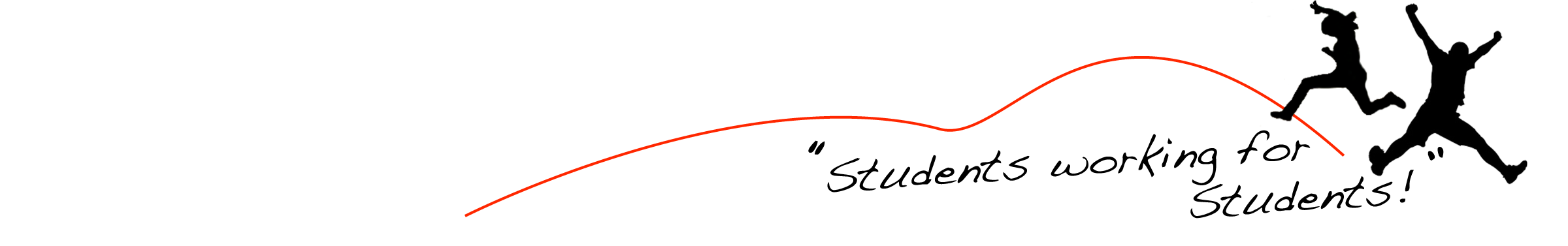              information such as meeting times, and senator official contact information.ROUND TABLE REMARKS ADJOURNMENT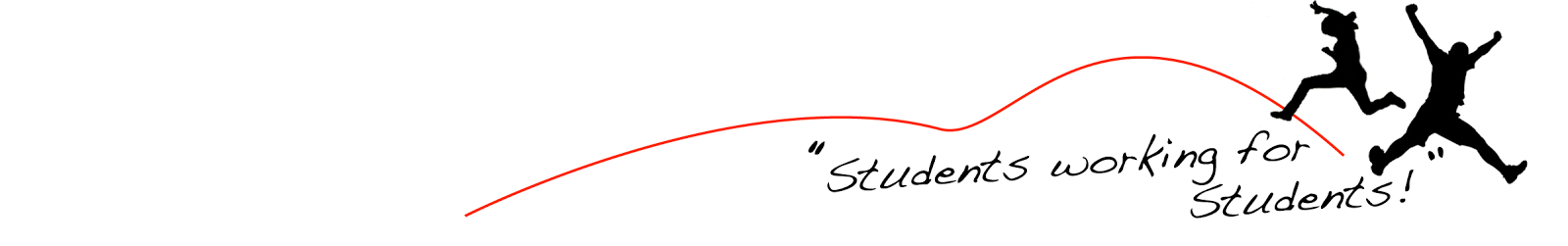 